Генеральная Ассамблея ВОИССорок восьмая (26-я внеочередная) сессияЖенева, 3-11 октября 2016 г.ВОПРОСЫ, КАСАЮЩИЕСЯ СОЗЫВА ДИПЛОМАТИЧЕСКОЙ КОНФЕРЕНЦИИ ДЛЯ ПРИНЯТИЯ ДОГОВОРА О ЗАКОНАХ ПО ОБРАЗЦАМ (ДЗО)Документ подготовлен Секретариатом	На своей сорок седьмой (22-й очередной) сессии, состоявшейся 5-14 октября 2015 г. в Женеве, Генеральная Ассамблея Всемирной организации интеллектуальной собственности (ВОИС) постановила следующее (см. документ WO/GA/47/19, пункт 123): «что текст основного предложения в отношении Договора о законах по образцам должен быть окончательно доработан ПКТЗ на его тридцать четвертой и тридцать пятой сессиях;(i)	созвать дипломатическую конференцию для принятия Договора о законах по образцам в конце первой половины 2017 г. только в том случае, если обсуждение вопросов оказания технической помощи и раскрытия будет завершено на тридцать четвертой и тридцать пятой сессиях ПКТЗ;(ii)	что текст основного предложения в отношении Договора о законах по образцам должен быть окончательно доработан ПКТЗ на его тридцать четвертой и тридцать пятой сессиях;(iii)	что если дипломатическая конференция будет созвана в конце первой половины 2017 г., то сроки и место проведения дипломатической конференции будут определены на заседании подготовительного комитета, которое должно быть проведено сразу после тридцать пятой сессии ПКТЗ».	После этой сессии Генеральной  Ассамблеи ВОИС Постоянный комитет по законодательству в области товарных знаков, промышленных образцов и географических указаний (ПКТЗ) на своей тридцать четвертой сессии, состоявшейся 16-18 ноября 2015 г. в Женеве, продолжил обсуждение текста основного предложения в отношении Договора о законах по образцам (ДЗО). 	Делегация Нигерии представила от имени Африканской группы новое предложение в отношении статьи 3(1)(a)(ix), а Председатель представил текст новой статьи 1bis по общим принципам.  Председатель принял решение, что оба предложения будут взяты в квадратные скобки и включены в пересмотренный вариант документа SCT/33/2 для его рассмотрения на тридцать пятой сессии ПКТЗ (см. документ SCT/34/7, пункты 5 – 8 ).	На своей тридцать пятой сессии (25-27 апреля 2016 г.) ПКТЗ продолжил обсуждения на основе документа SCT/35/2, содержащего проекты статей по праву и практике в области промышленных образцов, в том числе взятое в квадратные скобки новое предложение в отношении пункта (ix) статьи 3(1)(a) проекта ДЗО, внесенное Африканской группой на тридцать четвертой сессии ПКТЗ, а также сноску, отражающую различные мнения в отношении этого предложения.  В документе SCT/35/2 содержится также взятый в квадратные скобки текст новой статьи 1bis по общим принципам, предложенный Председателем на тридцать четвертой сессии ПКТЗ, а также две сноски.  В первой сноске указано, что текст статьи 1bis основывается на предложении, внесенном Председателем на тридцать четвертой сессии ПКТЗ и содержащемся в неофициальном документе Председателя №1, а вторая отражает различные мнения делегаций в отношении предлагаемой статьи 1bis и/или предлагаемого пункта (ix) статьи 3(1)(a) проекта ДЗО.	На своей тридцать пятой сессии ПКТЗ пытался окончательно доработать основное предложение в отношении ДЗО во исполнение решения, принятого Генеральной Ассамблеей ВОИС с целью обеспечить созыв дипломатической конференции для принятия ДЗО в конце первой половины 2017 г.  Для этого Председатель провел неофициальные консультации, в ходе которых он выступил с тремя предложениями, направленными на устранение расхождений в различных позициях.  Первое предложение, представленное в неофициальном документе Председателя от 26 апреля 2016 г., касалось статьи 3(2)(b) и проекта согласованного заявления дипломатической конференции в отношении этой статьи.  Второе предложение, представленное в неофициальном документе по статье 2 от 27 апреля 2016 г., содержало новый текст статьи 1bis, перенумерованной в статью 2.  Третье предложение, представленное в неофициальном документе Председателя от 27 апреля 2016 г., касалось как статьи 1bis, перенумерованной в статью 2, так и статьи 3.  	По итогам тридцать пятой сессии ПКТЗ Председатель заключил, что, по мнению ряда делегаций, ПКТЗ проделал достаточную работу для того, чтобы считать основное предложение окончательно доработанным.  Другие делегации выразили мнение о том, что проделанная ПКТЗ работа служит достаточным основанием для окончательной доработки основного предложения и что несколько элементов нуждаются в дальнейшем обсуждении.  Ряд других делегаций заявили, что проделанная ПКТЗ работа недостаточна для окончательной доработки основного предложения (см. документ SCT/35/7, пункт 7).	Генеральной Ассамблее ВОИС предлагается: рассмотреть содержание настоящего документа;принять решение относительно созыва Дипломатической конференции для принятия Договора о законах по образцам в конце первой половины 2017 г. в сроки и в месте, которые будут определены подготовительным комитетом. [Конец документа]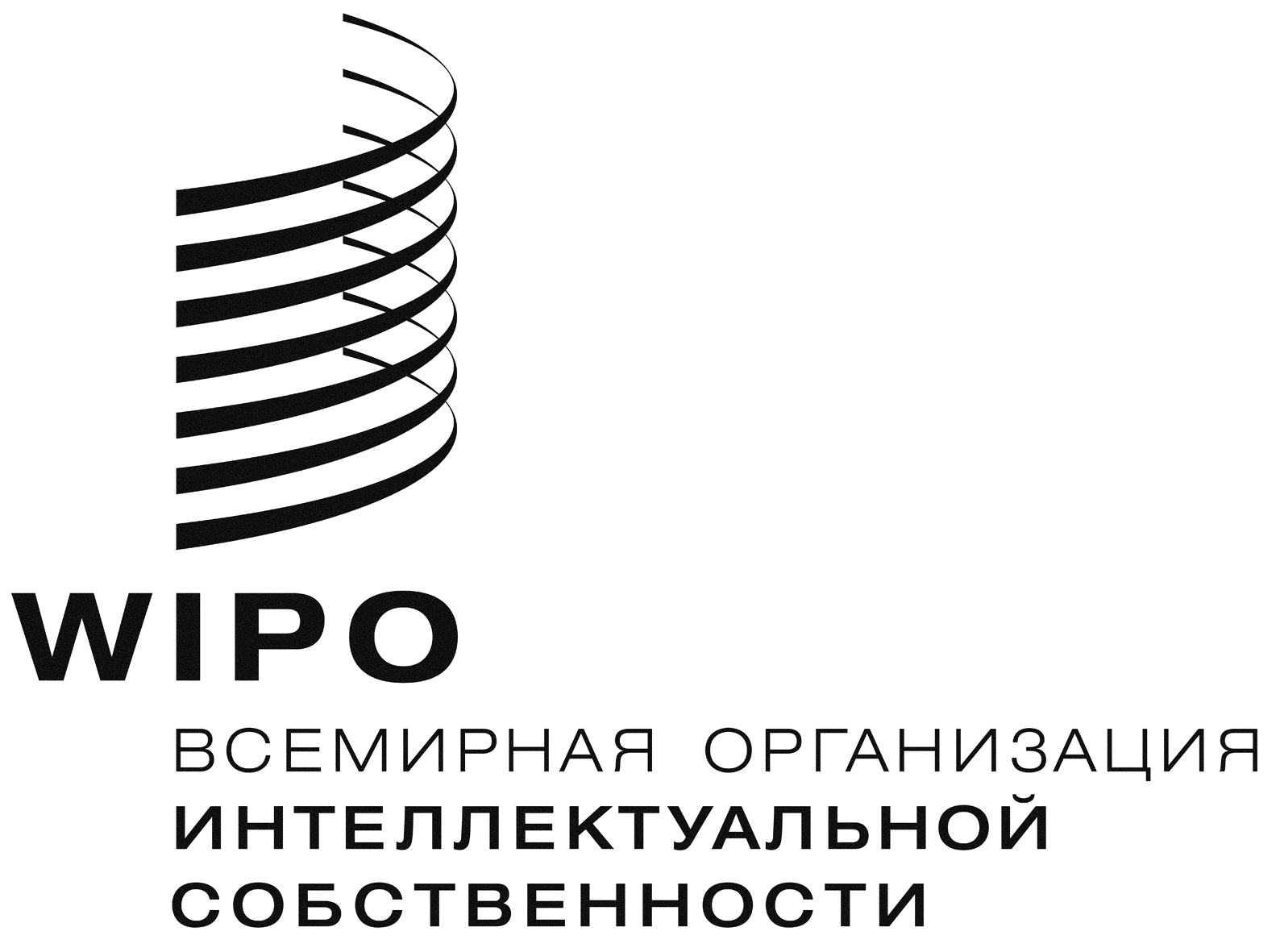 RWO/GA/48/6  WO/GA/48/6  WO/GA/48/6  ОРИГИНАЛ:  АНГЛИЙСКИЙ ОРИГИНАЛ:  АНГЛИЙСКИЙ ОРИГИНАЛ:  АНГЛИЙСКИЙ ДАТА: 4 ИЮЛЯ 2016 Г. ДАТА: 4 ИЮЛЯ 2016 Г. ДАТА: 4 ИЮЛЯ 2016 Г. 